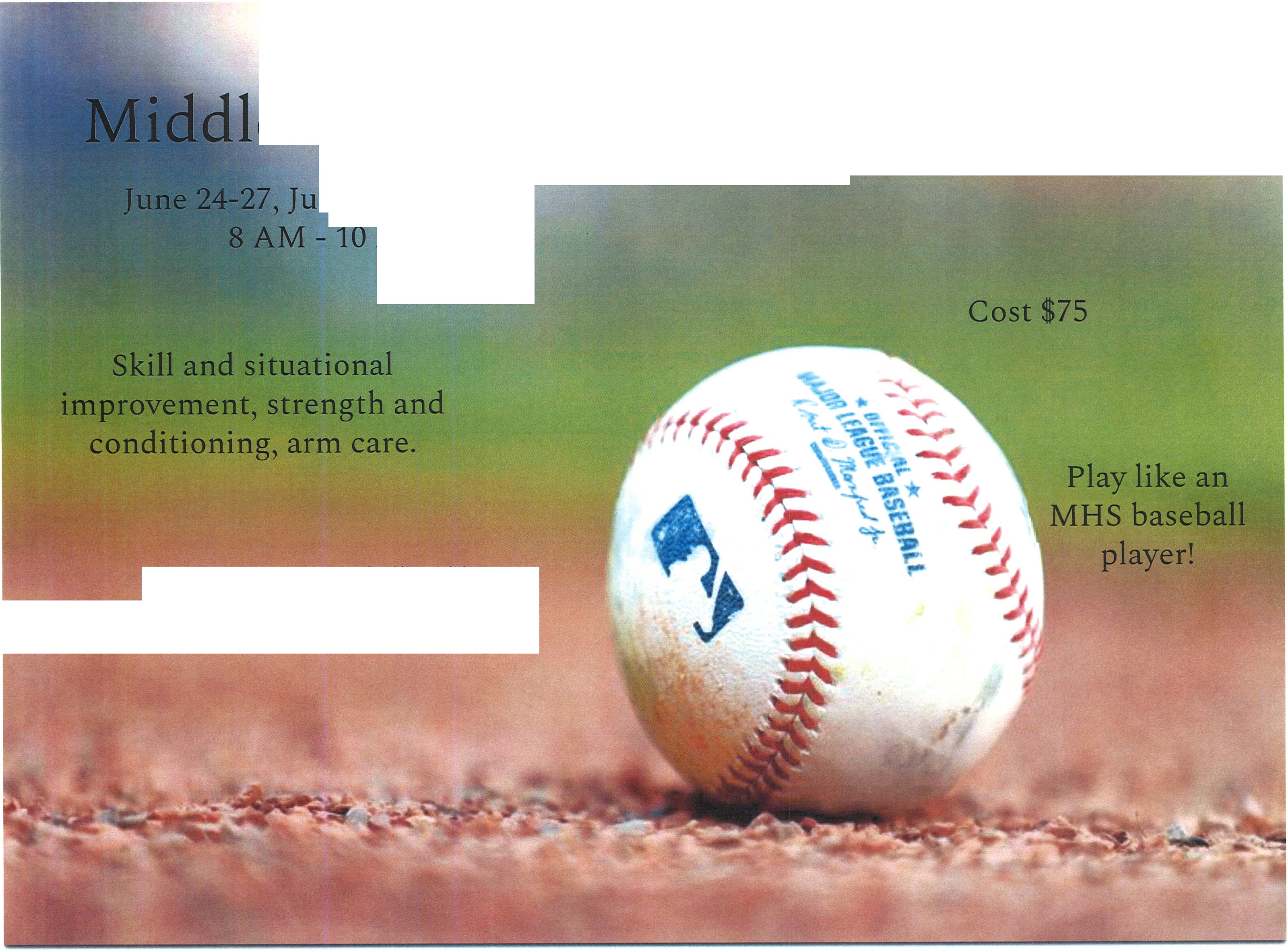 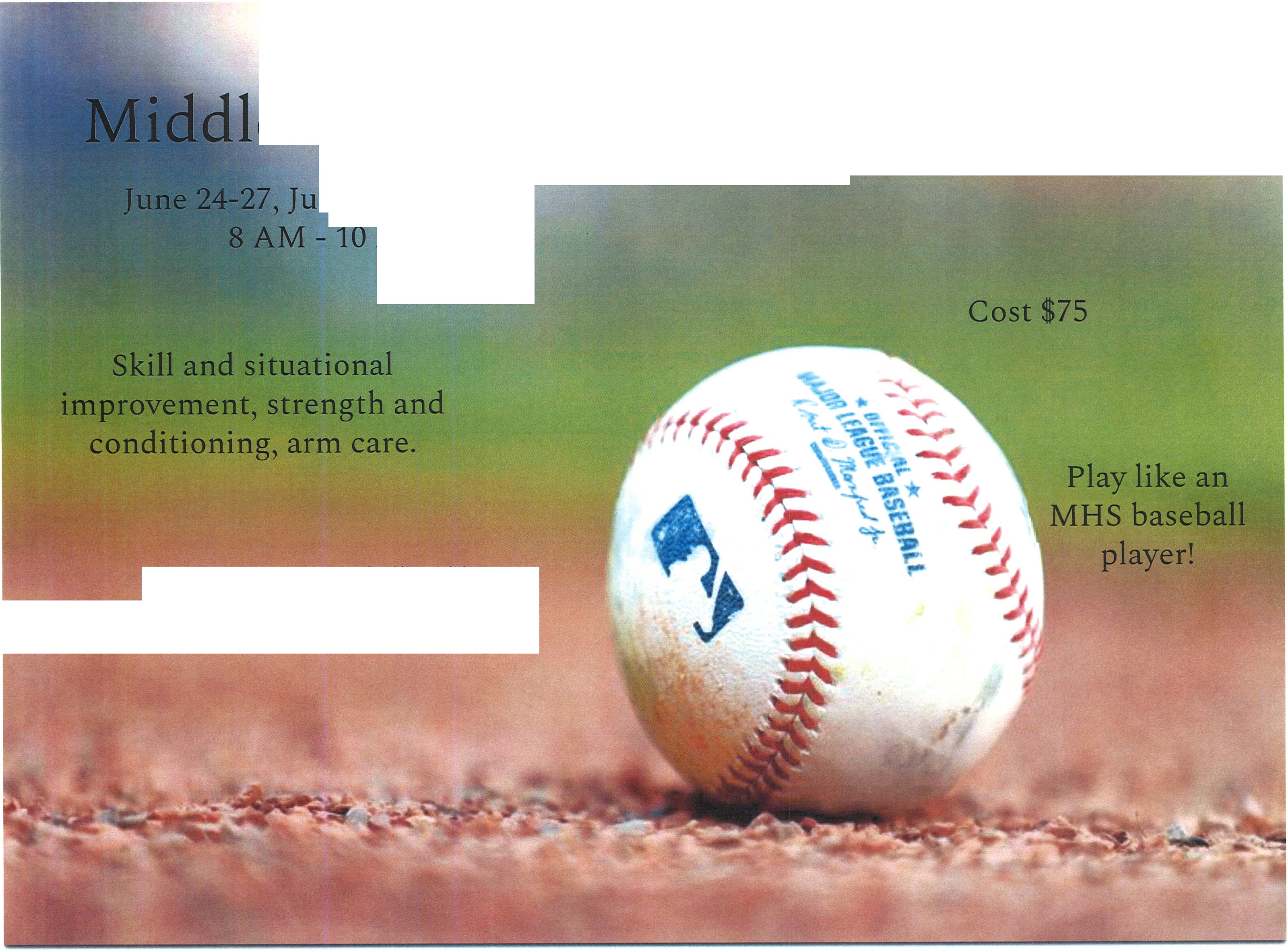 e School Skills Camp	Multi Week camp.ly 1-2, July 8-11;i.,<:·AMLocation: MHS Baseball Field. MHS Fieldhouse in case of rain.To confirm registration scan this completed form to tschmitt@mcpasd.k12.wi.us or mail the form to Tom Schmitt at PO Box 620823 Middleton, WI 53562-0823Checks can be made out to "Middleton Cardinal Dugout Club" and sent to the above address.I hereby give my permission for 	(please print) to attend the Cardinal baseball clinic. I agree that in the event of injury or illness, the coaching staff and Commission shall not be held responsible. I also give my permission for the staff to administer first-aid if necessary. Each participant will be responsible for his/her own insurance.Parent/Guardian Signature 	_	Date--------